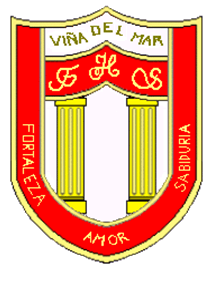 PROTOCOLO DE LICENCIATURA CUARTO MEDIO 2020Reconociendo la importancia que tienen una ceremonia de licenciatura de 4º medio para nuestra comunidad escolar y  que marca el cierre de una etapa importante como es la Enseñanza media para nuestros alumnos, apoderados y entendiendo el contexto sanitario en que nos encontramos por la pandemia del COVID19, es que la licenciatura de esta generación de 4º medio de tipo presencial es absolutamente voluntaria y requiere de todo el apoyo, flexibilidad y responsabilidad de la familia para que se lleve a cabo en forma segura y sin riesgos para ningún miembro de la comunidad Escolar.Es por lo anterior que, como primer paso el/la estudiante junto a su apoderado/a debe leer detenidamente este documento, confirmar su intención de participación con nombre y apellido de los participante a la Licenciatura Presencial, asumiendo que se requiere de la firma de aceptación  y compromiso de Corresponsabilidad por parte del estudiante y su apoderado.Cada apoderado y estudiante, deberá firmar la intencionalidad de participación y el compromiso de corresponsabilidad y enviarlo al Colegio (ya sea de manera digital al correo fhsinspectoriagmail.com o entregarlo en dependencias del colegio entre las 09:00 a 12:00 de lunes a viernes.). Además deberán participar en la reunión online que se desarrollara con dirección el lunes 14 de diciembre a las 19:00 horas en la plataforma MT.CON RESPECTO AL OBJETIVO DEL PROTOCOLO DE PREVENCIÓN COVID-19 PARA LA LICENCIATURA:El objetivo de este protocolo es establecer las medidas preventivas en la ceremonia de licenciatura del Cuartos año medio 2020. Con el fin de disminuir los riesgo sanitario y contagio de COVD-19 entre nuestra comunidad del Colegio Friendly High School.CON RESPECTO A LAS MEDIDAS PARA INGRESAR A LA CEREMONIA:Los alumnos deben ingresar con 1 invitado o2 invitados según lo determinen las normativas sanitarias de la fase en la que nos encontremos en la comuna de viña del mar el 29 de diciembre. Quienes deberánindicar su nombre en la puerta para confirmar con la lista de invitados su ingreso, tomarse la temperatura, utilizar gel alcohol en las manos, utilizar el sanitizador de calzado y firmar la declaración de ingreso, que dice Por medio de mi firma, declaro que en los últimos 14 días previos a la fecha de la ceremonia YO NO HE:Sido declarado como caso confirmado de COVID 19Experimentado síntomas asociados al COVID 19Estado a sabiendas en contacto estrecho con un caso confirmado de COVID 19Sido declarado en cuarentena por viaje u otro motivo.“Esto con el fin de ver la trazabilidad y responsabilidades de los participantes a la Ceremonia”Se resguardara el acceso preferencial a personas mayores de 60 años, embarazadas, personas con discapacidad y enfermos crónicos que estén en la lista de invitados a la ceremonia.CON RESPECTO A LAS MEDIDAS PREVENTIVAS OBLIGATORIAS:AFORO:Se respetara la normativa en cuanto a la cantidad de personas que se pueden reunir con aforo de 50 o 100 personas según lo determine la Seremi de Salud.USO DE MASCARILLA: El uso de mascarilla es obligatoria en todo momento y siempre debe tapar la nariz y boca para alumnos y todos los presentes en la ceremonia.DISTANCIAMIENTO SOCIAL: El acompañante (s) y los alumnos deberán permanecer en una ubicación fija durante la ceremonia, este lugar estará designada por el colegio con una silla con su nombre, esto con el objetivo de  cumplir con el distanciamiento social de 4m2,  salvo cuando sean nombrados por el locutor para que suban al escenario a recibir de su acompañante la medalla y de su Profesora Jefe la Licencia de Enseñanza Media.PRESENTES O REGALOS: No se puede ingresar con flores o regalos a la ceremonia, se solicita entregarlos en su hogar o en un espacio familiar.MEDIDAS DE HIGIENE, LIMPIEZA Y DESINFECCIÒN: Se realizara una limpieza y desinfección a los espacios que se utilizaran para la ceremonia 1 hora antes del inicio de la ceremonia, realizándose desinfección al escenario, escaleras, baños, pasamanos sillas, ingreso y salida del colegio o del recinto donde se realice.Los baños mantendrán basureros con tapa, jabón, papel higiénico, toallas de papel para el secado de manos y gel alcohol.Al subir y descender del escenario el alumno e invitado debe aplicarse gel alcohol en las manos después de recibir o entregar las licencias o medallas. En el caso que tengan que realizarse 2 ceremonias para cumplir con el aforo se contara con un intervalo de 1 hora para la limpieza y desinfección de los espacios utilizadosSe contaran con contenedores con tapa en los espacios utilizados y en la salida para disposición de desechos y elementos de protección personal usados durante la ceremonia, tales como mascarillas toallas de secado etc.MEDIDAS PREVENTIVAS EN LOS ESPACIOS A UTILIZAR: Los espacios estarán habilitados con infografías con procedimientos correctos de lavado de mano, utilización de implementos de seguridad como mascarillas, como estornudar, prohibiciones como no tocarse los ojos,  distanciamiento social, sin saludos, sin abrazos etc.La ceremonia podrá tener una duración máxima de 80 minutos.Durante el Himno Nacional y del Colegio se utilizara música grabada y cantada, solo se permitirá ponerse de pie y no se podrá cantar el himno nacional y del colegio para disminuir los riesgos de diseminar la infección.Solo la profesora Jefe y la Presidenta de curso de los alumnos podrán realizar el discurso de despedida a la promoción que se licencia, quienes tendrán un micrófono designado individualmente.El Locutordeberá recordar en todo momento de la ceremonia, las medidas de seguridad preventivas para el COVID19.Los Saludos, despedidas y felicitaciones deben realizarse a través de palabras o gestos, los abrazos, besos y saludos de manos deben realizarlos en su hogar o un espacio familiar.Esta estrictamente prohibida la venta y consumo de alimentos bebidas dentro de las instalaciones del local en todo momento. Los padres son responsables de evitar el contacto de nuestros alumnos con sus compañeros.CON RESPECTO A LAS MEDIDAS PARA EL RETIRO DE LA CEREMONIA:El retiro de alumnos y sus invitados se realizara con la última lista para dosificar la salida y aglomeración de los participantes por dos  lugares diferentes.Agradeciendo el apoyo y compromiso les envió un saludo fraterno en estos momentos de alerta sanitariaGuillermo Angel Alvarez LeónDirectorFriendly High SchoolEn Viña del Mar, 29 de Diciembre de 2020Anexo: Compromiso de corresponsabilidad de estudiantes y apoderadosViña del Mar 29 de diciembre de 2020Yo __________________________RUT_______________ Apoderado de __________________Declaro conocer el protocolo de Licenciatura del Colegio Friendly High School de Viña del Mar y haber recibido la Información y capacitación el 14 de Diciembre para que mi pupilo/a se incorpore a la ceremonia. Me comprometo a dar cumplimiento a las indicaciones recibidas como apoderado y estudiante, a mantener una actitud de autocuidado y cuidado de los demás, respetando los protocolos establecidos por las autoridades sanitarias y aplicadas por el colegio.También nos comprometemos a mantener una actitud responsable sanitaria fuera del colegio al ingreso y salida de esta.El colegio Friendly High School asume la responsabilidad de aplicar los protocolos de cuidado y prevención, pero no puede controlar la sobre exposición de los estudiantes o sus familiares fuera de él. Por lo que no asume responsabilidad en caso de contagios ocasionados producto de dichas situaciones._______________________                                             ______________________   Firma Estudiante                                                                  Firma Apoderado